Рак картофеля - опасное карантинное заболевание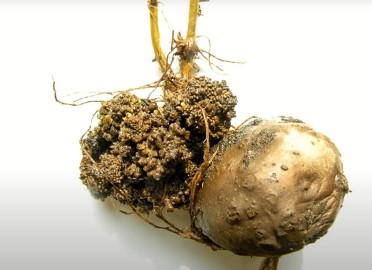 Специалисты Управления Россельхознадзора по Красноярскому краю рассказали об опасном заболевании картофеля и мерах борьбы с ним. Рак картофеля - одно из опасных карантинных заболеваний, которое значительно снижает урожайность культуры. Заболевание может привести к потерям урожая до 90-95%.Поражает ограниченный круг растений из семейства пасленовых: в первую очередь, картофель, но также - томаты, паслены сладко-горький и черный, физалис. 
Родиной возбудителя рака картофеля является зона Анд в Южной Америке. 
В настоящее время рак картофеля встречается очагами в европейской части нашей страны, причем основное количество очагов приходится на приусадебные участки. 
Согласно Национальному докладу о карантинном фитосанитарном состоянии территории Российской Федерации в 2019 году, карантинные фитосанитарные зоны по раку картофеля установлены на общей площади 1175,146 га в границах 25 муниципальных районов и округов на территории 9 субъектов Российской Федерации, среди которых Брянская, Смоленская, Воронежская, Тамбовская, Тверская, Ленинградская и Ростовская области, Карачаево-Черкесская республика и Республика Мордовия.
Как рассказали специалисты Управления Россельхознадзора по Красноярскому краю, характерный признак поражения картофеля раком – образование наростов, размеры которых варьируют от горошины до размера крупных клубней, на клубнях, столонах, корневой шейке, реже - на стебле, листьях и цветках. Заражение начинается в ткани глазка, но может распространиться по всему клубню. У более зрелых клубней в пораженных глазках развиваются характерные, похожие на цветную капусту, бугорки. Изначально они беловатые (или зеленые, если находятся на свету), но постепенно темнеют и, в конце концов, гниют, превращаются в бурую слизистую массу с неприятным запахом и становятся непригодными для хранения.
Высокая экологическая пластичность патогена позволяет грибу формировать агрессивные патотипы, поражающие ракоустойчивые сорта картофеля. У восприимчивых сортов заболевание приводит к значительной потере урожая: от 80 до 95%.
Гриб S. endobioticum – облигатный паразит, сохраняется и распространяется благодаря формированию зимних спорангиев (зооспорангиев), содержащих подвижные зооспоры. Зимние зооспорангии имеют толстые оболочки, сохраняют жизнеспособность в течение 30 лет, не погибают при кипячении и замораживании. Зимние зооспорангии также сохраняют жизнеспособность при прохождении через желудочно-кишечный тракт животных, распространяясь с навозом на новые территории.
Пути распространения инфекции:
- с семенным и продовольственным картофелем;
-с почвой.
В период вегетации гриб распространяется с растительными остатками, тарой и упаковочными материалами, с сельхозорудиями и инвентарем, а также с талыми и дождевыми водами, навозом и т.д.
Обследования посадок картофеля восприимчивых сортов и посадок импортных семян картофеля, а так же приусадебных участков, граничащих с ними в фазе окончания цветения и во время уборки урожая.
При выявлении очага рака картофеля карантинные фитосанитарные мероприятия распространяются на клубни, ботву картофеля и другие растения, на сельскохозяйственные орудия, на тару и транспортные средства, на навоз и почву из зараженного участка (места) производства.
Все клубни, а также сухие стебли и листья картофеля, которые произрастали на участке, «обрабатываются» для уничтожения S. endobioticum (например, путём обработки паром клубней и сжиганием растительных остатков, закапыванием и обработкой гашёной известью) или перерабатываются в защищённых условиях. Эффективные препараты для защиты растений, которые подходят для обработки клубней, отсутствуют.
К карантинным мерам по борьбе с раком картофеля также относятся: 
- запрет использования картофеля, выращенного в очаге рака, на семенные цели и в сыром виде на корм скоту;
- запрет реализации для посадки любых содержащих почву растений с корнями, выращенных в очаге рака картофеля.
- запрет использования неперепревшего навоза из хозяйств, скармливающих скоту в сыром виде зараженные клубни картофеля;
- очистка от почвы и дезинфекция разрешенными к применению препаратамисельскохозяйственной техники, любых орудий обработки почвы и инвентаря после их использования на зараженном участке производства;
- запрет возделывания картофеля в течение пяти лет в очаге неагрессивного (далемского) патотипа S. Endobioticum;
- запрет на любые виды обработки почвы в течение десяти лет в очаге агрессивногопатотипа S. Endobioticum.
В случае выявления растений с симптомами заражения рака картофеля необходимо незамедлительно информировать Управление Россельхознадзора по Красноярскому краю по адресу: 663615, г. Канск, мкр. Солнечный, 66 или по телефону: 8 (391 61) 9-00-28